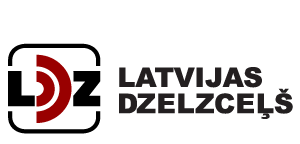 Valsts akciju sabiedrība "Latvijas dzelzceļš"Gogoļa iela 3, Rīga, LV-1547, LatvijaKlientu servissbezmaksas tālrunis: 80001181e-pasts: uzzinas@ldz.lvwww.ldz.lvIESNIEGUMSElektroapgādes atjaunošana vai elektroenerģijas lietotāja maiņa 							          Objekta ID                                                                                                                                                                                                                                           (ja tāds ir)*- aizpildiet lietotāja maiņas gadījumā un pievienojiet pamatojošu dokumentu, piem., pieņemšanas – nodošanas aktu.Vēlamais izpildes datums/ Līguma noslēgšanas datums:   .  .                                       	                          (datums)Līgumu parakstīs (vārds, uzvārds, ieņemamais amats, uz kāda pamata tiks parakstīts līgums):Piezīmēm:Pielikumā pievienojiet dokumentus: pilnvaru, ja Iesniegumu un līgumu parakstīs uzņēmuma pilnvarotā persona/ pilnvara (notariāli apstiprināta), ja Iesniegumu  paraksta fiziskas personas pilnvarota persona ja neesat objekta īpašnieks vai īpašnieka pilnvarotā persona, tad citu dokumentu, kas apliecina nekustamā īpašuma lietošanas tiesības (pirkuma, dāvinājuma līgums,  nomas vai īres līgumu, uztura līgums, pieņemšanas – nodošanas akts vai tml., kurā ir pilnvarojums veikt ar pieslēgumu saistītas darbības īpašumā).Parakstot šo Iesniegumu, apliecinu, ka:sniegtā informācija ir patiesa, iesniegto dokumentu kopijas atbilst oriģinālam, kā arī esmu informēts, ka nepatiesas informācijas sniegšanas gadījumā varu tikt saukts pie likumā noteiktās atbildības;ja objektā ir atslēgta elektroapgāde, apņemos apmaksāt rēķinu par elektroapgādes atjaunošanu jaunam klientam vai pēc esoša klienta pieprasījuma saskaņā ar cenrādi;esmu elektroenerģijas lietotājs objektā un likumīgi lietoju telpas šajā adresē. Esmu informēts,  ka nepatiesas informācijas sniegšanas gadījumā,  VAS “Latvijas dzelzceļš” ir tiesības vienpusējā kārtā pārtraukt līgumattiecības un lauzt Sistēmas pakalpojuma līgumu;uzņemos saistības norēķināties par pieteikumā minētajā objektā piegādāto elektroenerģiju no lietošanas uzsākšanas brīža;esmu informēts, ka par objektā patērēto elektroenerģiju tiks piemērota pēdējā garantētā piegāde līdz brīdim, kad noslēgšu elektroenerģijas tirdzniecības līgumu;esmu informēts un apzinos, ka pieteikumā norādītos personas datus VAS "Latvijas dzelzceļš" apstrādā pieteikumā norādīto darbību izpildes nolūkiem. Citiem nolūkiem VAS “Latvijas dzelzceļš” veic personas datu apstrādi atbilstoši Klientu datu apstrādes principiem (VAS "Latvijas dzelzceļš" rūpējas par to, lai klientu dati tiktu apstrādāti godīgi, likumīgi un pārredzami, atrastos drošībā un tiktu ievērotas jūsu tiesības);   .  .    												     	        (datums)		         (paraksts) 				(paraksta atšifrējums).Klienta informācija:Vārds, uzvārds / Uzņēmuma nosaukums:Vārds, uzvārds / Uzņēmuma nosaukums:Vārds, uzvārds / Uzņēmuma nosaukums:Klienta informācija:Personas kods / Uzņēmuma reģistrācijas Nr.: Personas kods / Uzņēmuma reģistrācijas Nr.: Personas kods / Uzņēmuma reģistrācijas Nr.: Klienta informācija:Uzņēmuma vadītājs / Pilnvarotā persona:Uzņēmuma vadītājs / Pilnvarotā persona:Uzņēmuma vadītājs / Pilnvarotā persona:Kontaktinformācija:Deklarētā / Juridiskā adrese:     	LV-    Deklarētā / Juridiskā adrese:     	LV-    Deklarētā / Juridiskā adrese:     	LV-    Kontaktinformācija:Korespondences adrese (ja atšķiras no deklarētās / juridiskās adreses):     	LV-    Korespondences adrese (ja atšķiras no deklarētās / juridiskās adreses):     	LV-    Korespondences adrese (ja atšķiras no deklarētās / juridiskās adreses):     	LV-    Kontaktinformācija:Tālrunis:E-pasta adrese:E-pasta adrese:Norēķinu informāciju sūtīt uz (rēķini, atgādinājumi u.c.): e-pasta adrese  vai    korespondences adrese - maksas pakalpojums e-pasta adrese  vai    korespondences adrese - maksas pakalpojums e-pasta adrese  vai    korespondences adrese - maksas pakalpojumsOperatīvo informāciju var sūtīt uz (par plānotajiem atslēgumiem, skaitītāju maiņu, u.c.): mobilais tālrunis  vai / un   e-pasta adrese  (ja vēlaties saņemt abos kanālos, atzīmējiet abus) mobilais tālrunis  vai / un   e-pasta adrese  (ja vēlaties saņemt abos kanālos, atzīmējiet abus) mobilais tālrunis  vai / un   e-pasta adrese  (ja vēlaties saņemt abos kanālos, atzīmējiet abus)Objekta informācija:Objekta nosaukums (dzīvoklis,  māja, birojs, ražotne  u.c.): Skaitītājs Nr.:*Skaitītāja rādījums:Objekta informācija:Objekta adrese:Objekta adrese:Līguma Nr., kurā iekļaut objektu (ja ir noslēgts līgums):